CHECK REQUEST FORMCHECK PAYABLE TO AND ADDRESS:DATE:  	SPECIAL HANDLING INSTRUCTIONS:AMOUNT OF CHECK:	 	EXPLANATION:	 	Note: approval on this form does not replace electronic approval on Banner.P.O. NUMBER:	 	 ACCOUNT CODING:Chart	FundOrgAccount	Program	AMOUNT$$$$$TOTAL	$(If additional accounts are required, please provide the coding on a separate sheet.)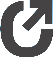 REQUESTED BY:NameSignatureDateAPPROVED BY:NameSignatureDate